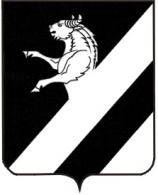 Красноярский крайАчинский районАдминистрация Тарутинского сельсоветаПОСТАНОВЛЕНИЕ14.06.2017	              п. Тарутино	                   № 39-П  О внесении изменений в Постановление Главы администрации Тарутинского сельсовета № 02-П от 13.01.2014г.«Об утверждении административного регламента исполнения муниципальной функции по проведению проверок юридических лиц и индивидуальных предпринимателей при осуществлении муниципального жилищного контроля на территории Тарутинского сельсовета» В соответствии с Федеральным законом от 26.12.2008 №294-ФЗ «О защите прав юридических лиц и индивидуальных предпринимателей при осуществлении государственного контроля (надзора) и муниципального контроля»ПОСТАНОВЛЯЮ:1. Внести в постановление Администрации Тарутинского сельсовета от № 02-П от 13.01.2014г. «Об утверждении административного регламента исполнения муниципальной функции по проведению проверок юридических лиц и индивидуальных предпринимателей при осуществлении муниципального жилищного контроля на территории Тарутинского сельсовета»  следующие изменения:В приложении раздела 3.1.  «Порядок организации проверки» дополнить и изложить в следующей редакции:- « п. 3.1.2.	В распоряжении руководителя, заместителя руководителя органа муниципального контроля указываются:1)наименование органа государственного контроля (надзора) или органа муниципального контроля, а так же вид (виды) государственного контроля (надзора), муниципального контроля;5)подлежащие проверке обязательные требования и требования, установленные муниципальными правовыми актами, в том числе реквизиты проверочного листа (списка контрольных вопросов), если при проведении плановой проверки должен быть использован проверочный лист (список контрольных вопросов);»В приложении раздела 3.2. «Организация и проведение плановой проверки» дополнить и изложить в следующей редакции:- « п. 3.2.8.	О проведении плановой проверки юридическое лицо, индивидуальный предприниматель уведомляются органом государственного контроля (надзора), органом муниципального контроля не позднее чем за три рабочих дня до начала её проведения посредством направления копии распоряжения или приказа  руководителя, заместителя руководителя органа государственного контроля (надзора), органа муниципального контроля о начале проведения плановой проверки заказным почтовым отправлением с уведомлением о вручении и  (или) посредством электронного документа, подписанного усиленной квалифицированной электронной подписью и направленного по адресу электронной почты юридического лица, индивидуального предпринимателя, если такой адрес содержится соответственно в едином государственном реестре юридических лиц, едином государственном реестре индивидуальных предпринимателей либо ранее был представлен юридическим лицом, индивидуальным предпринимателем в орган государственного контроля (надзора), орган муниципального контроля, или иным доступным способом.»В приложении 3.3. «Организация и проведение внеплановой проверки» дополнить и изложить в следующей редакции:« п. 3.3.2.	Основанием для проведения внеплановой проверки является:	1)  поступление в орган государственного контроля (надзора), орган муниципального контроля заявления от юридического лица или индивидуального предпринимателя о предоставлении правового статуса, специального разрешения (лицензии) на право осуществления отдельных видов деятельности или разрешения (согласования) на осуществление иных юридически значимых действий, если проведение соответствующей внеплановой проверки юридического лица, индивидуального предпринимателя предусмотрено правилами предоставления правового статуса, специального разрешения (лицензии), выдачи разрешения (согласования);	2) мотивированное представление должностного лица органа государственного контроля (надзора), органа муниципального контроля по результатам анализа результатов мероприятий по контролю без взаимодействия с юридическими лицами, индивидуальными предпринимателями, рассмотрения или предварительной проверки поступивших в органы государственного контроля (надзора), органы муниципального контроля обращений и заявлений граждан, в том числе индивидуальных предпринимателей, юридических лиц, информации от органов государственной власти, органов местного самоуправления, из средств массовой информации;»« п. 3.3.8.	О проведении внеплановой выездной проверки, за исключением внеплановой выездной проверки, основания проведения которой указаны в подпункте 2 пункта 3.3.2 настоящей статьи, юридическое лицо, индивидуальный предприниматель уведомляются органом государственного контроля  (надзора), органом муниципального контроля не менее чем за двадцать четыре часа до начала ее проведения любым доступным способом, в том числе посредством электронного документа, подписанного усиленной квалифицированной электронной подписью и направленного по адресу электронной почты юридического лица, индивидуального предпринимателя, если такой адрес содержится соответственно в едином государственном реестре юридических лиц, едином государственном реестре индивидуальных предпринимателей либо ранее был представлен юридическим лицом, индивидуальным предпринимателем в орган государственного контроля (надзора), орган муниципального контроля.»	2. Постановление вступает в силу с момента подписания и подлежит опубликованию в информационном листе Администрациии Тарутинского сельсовета «Сельские вести» и размещению на официальном сайте Тарутинского сельсовета http://tarutino.bdu.su/.	3. Контроль за исполнением настоящего постановления возлагаю на себя.    Глава Тарутинского сельсовета                                 В.А.Потехин